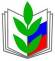 Доклад председателя Верхнепышминской городской организации Профсоюза работников народного образования и науки РФ.1. Численный состав Верхнепышминской городской  организации Профсоюза(на 01 января 2023 года).2. Обучение профсоюзного актива.      В течение года Верхнепышминским ГК Профсоюза   проведено     6  семинаров и семинаров-практикумов  для различных категорий профсоюзного актива и руководителей образовательных организаций.  Всего на семинарах прошли обучение 298 человек.   25.03.2022 -  Областным комитетом Профсоюза образования и науки  РФ проведён окружной семинар в очном формате на площадке МАОУ «СОШ №33» ГО Верхняя Пышма. В окружном семинаре с участием специалистов обкома Профсоюза приняли участие 129 человек  из 4 муниципальных образований: ГО Верхняя Пышма — 80 чел, ГО Среднеуральск — 15 чел, ГО Берёзовский — 15 чел, ГО Реж — 19 чел. На семинаре рассматривались вопросы изменений в  законодательстве в части охраны труда и права, применение изменений на практике в образовательных учреждениях.3.  Деятельность Верхнепышминской городской организации по правозащитной работе строится в разных направлениях:Осуществление контроля за соблюдением трудового законодательства РФ;Контроля за соблюдением трудовых прав работников и предупреждение их нарушений;Оказание юридической помощи по соблюдению трудовых прав работников;Участие в урегулировании индивидуальных и коллективных трудовых споров;Оказание помощи в  составлении коллективных договоров и локальных актов  в образовательных учреждениях;Повышение правовой культуры работников.ИТОГО проведено проверок за отчётный период – 173 :           С 21 по 25 марта 2022г.   в 2 организациях (МОАУ «СОШ №4», МАДОУ «Д/С №23») проведена проверка специалистами обкома Профсоюза (в дистанционном формате) при участии внештатного правового инспектора труда (Малюкова С. А.) и внештатного  технического инспектора труда (Сальникова А. В.)  соблюдения трудового законодательства и законодательства по охране труда в образовательных организациях ГО Верхняя Пышма. Все замечания учтены, внесены изменения в ЛНА и Коллективные договоры, согласно рекомендациям.      3.3.   В 2022 году   оказана правовая помощь:В 2022 году экономическая эффективность правозащитной работы составила  9 575 816 руб.                                                                  4. Социальное партнерство        4.1. Решение социально-трудовых вопросов по защите интересов работников осуществлялось Профсоюзами через систему социального партнерства. Во всех образовательных учреждениях, имеющих профсоюзные организации, заключены коллективные договоры. Ведется работа по выполнению условий коллективных договоров в каждом образовательном учреждении, осуществляется взаимосвязь  между  Соглашениями  разного  уровня  и  коллективными  договорами.         Согласно трёхсторонним отраслевым  Соглашениям работники образовательных учреждений получают ряд дополнительных к законодательству и областным Соглашениям льгот и гарантий для работников образования.       4.2. За отчётный период   прошли деловые встречи и телефонные беседы: с заведующим  УО ГО Верхняя Пышма Татьяной  Владимировной Балюковой – 17; с заведующим  УО ГО Среднеуральск Светланой Алексеевной Кулагиной – 6, на которых обсуждались вопросы внесение изменений в КД, доп. соглашения к КД, изменения в Положение по оплате труда в ОУ, в Правила внутреннего трудового распорядка в ОУ. Председатель городской Профсоюзной организации (Т. Н. Дмитриева) участвовала  в 8 совместных совещаниях с руководителями образовательных учреждений.        4.3  Состоялись  9 встреч с коллективами образовательных учреждений (малочисленные первичные организации или нет ППО) председателя Верхнепышминской городской организации, Дмитриевой Т. Н.,  где был представлен отчёт городского комитета Профсоюза образования за 2021-22 год, рассказано о целях и задачах Профсоюза на 2022-2023 годы. В 2022 году  появились 2 новые первичные органзации:  ЗОЛ «Медная горка» (60,8 % членов Профсоюза) и  МАДОУ «Детский сад №2» (57,8% членов профсоюза).       4.4.  Публикации по вопросам правовой защиты  и охраны труда в средствах массовой информации можно ознакомиться:на сайте Управления образования ГО Верхняя Пышма страница «Профсоюз»:    https://uovp.ru/deyatelnost/profsoyuz/ в статье  Общественно-политической газеты Верхней Пышмы и Среднеуральска "Красное знамя", выпуск № 5 от 02.02.2022 (на странице 10 - интервью с председателем Верхнепышминской городской организации Профессионального союза работников народного образования Дмитриевой Т.Н.).5. На принципах социального партнерства городской организацией Профсоюза совместно с Управлениями  образования муниципальных образований создана система работы по охране труда.       5.1.  Основные направления работы по охране труда в отчётном периоде: защита прав и интересов членов профсоюза на здоровые и безопасные условия труда в ОУ;организация и проведение контроля за состоянием охраны труда на рабочих местах; осуществление методического руководства и координации деятельности уполномоченных лиц по охране труда и инженеров по ОТ образовательных учреждений;оказание методической и консультативной помощи по вопросам охраны труда руководителям, председателям первичных профсоюзных организаций;проведение экспертизы раздела «Охрана труда» при заключении коллективных договоров в образовательных учреждениях; оказание консультативной и методической помощи председателям  первичных профсоюзных организаций в заключении Соглашений по ОТ в образовательных учреждениях.5.2. Проведено проверок за отчётный период – 196:5.3 Прошло награждение лучших работников, принявших активное участие в улучшении состояния охраны труда на рабочем месте, лучших членов совместной комиссии по охране труда, уполномоченного по охране труда – 24 человек. 6.  Мотивация профсоюзного членства.   6.9. Оказание материальной помощи,  премирование членов профсоюза.Председатель ГО Профсоюза                                                                Т. Н. ДмитриеваОбразовательные организации2022 год2023 годДошкольные образовательные  601 чел.668 чел.Общеобразовательные466 чел.473 чел.Профессиональные образовательные40 чел.55 чел.Дополнительного образования61 чел. 75 чел. В других учреждениях системы образования21 чел.19 чел.ИТОГО1189 чел.37,4 %1290 чел.38,8 %ТИП проверки2021 г2022 гКомплексные проверки с  начальниками Управления Образования3761 ОУТематические местные проверки (с внештатным инспектором, ответственными  за правовую работу):МАРТ - по теме «Стимулирующие выплаты»;АПРЕЛЬ - мониторинг продолжительности рабочего времени и продолжительности отпуска работников муниципальных дошкольных образовательных учреждений, работающих с детьми с ограниченными возможностями здоровья в образовательных организациях;СЕНТЯБРЬ – мониторинг по теме «Изменения  в Положении по оплате труда – индексация»;СЕНТЯБРЬ – по теме «Изменение оплаты труда в трудовых договорах»;СЕНТЯБРЬ - мониторинг участия профсоюзного актива  в  работе комиссии по оценке готовности ОУ к новому учебному году;ОКТЯБРЬ – по теме «Внесение изменений  в Положения об оплате труда в ДОУ»;НОЯБРЬ - по теме «Режим рабочего времени и времени отдыха в трудовом договоре с работником»;НОЯБРЬ - мониторинг окладов педагогических работников.32-2625-1213--17 ОУ,44 группы,191 работник-30 ОУ,648 чел.35 ППО--30 ОУИТОГО: 147173 Правовая помощь городского комитета 2021 г2022 г Разработка коллективных договоров, соглашений, локальных актов123 докум103докумОбращения по трудовым спорам12Подготовка документов в суд и защита в судебных заседаниях (ВСЕГО):Иск удовлетворён в судебном порядке  -Документы в стадии работы       - Заявление  отклонено  (не правомерно)  - 422-9531Личные обращения членов Профсоюза:Устные обращения;Письменные обращения22710227646ИТОГО334 чел.333чел.ТИП проверки2021 г.2022 гПриемка образовательных организаций к новому учебному году (комплексные проверки) с  начальниками Управления Образования2721-2810---2061 Тематические местные проверки (с внештатным техническим инспектором,  уполномоченным по охране труда): ФЕВРАЛЬ – по теме «Создание комиссии по проверке знаний по охране труда»;АПРЕЛЬ - теме «Соблюдение трудового законодательства в связи с вступлением в силу поправок в Раздел Х Трудового кодекса».АПРЕЛЬ -по теме: «Выполнение трудового законодательства по охране труда в связи  с принятием новых правил»;СЕНТЯБРЬ - по теме «Создание и функционирование системы управления охраной труда»;СЕНТЯБРЬ - по теме «Внесение изменений в трудовые договоры с работниками. Охрана труда в трудовом договоре с работником»;СЕНТЯБРЬ - мониторинг участия профсоюзного актива  в  работе комиссии по оценке готовности ОУ к новому учебному году;НОЯБРЬ – по теме «Программа инструктажей на рабочем месте, утверждённые работодателем»НОЯБРЬ – по теме «Программы первичного и вводного инструктажа»2721-2810---20-36 ОУ--30 ОУ,648 работн.35 ППО34 ППО-ИТОГО: 106196П/ПВИД работыМероприятие, содержаниеКолич участн                                                                                                            6.1.                                                                   Работа с ветеранами педагогического труда.*21декабря- Поздравление ветеранов педагогического труда старше с Новым годом (Совет ветеранов) *Отдых в санатории-профилактории «Юбилейный»,*Другие санатории с профсоюзной скидкой,*Участие в проекте «Образовательный туризм»*Поездки в театр                                                                                                                     20 чел5 чел5 чел13 чел8 чел6.2.Работа с молодыми педагогами20-21 января -  V «Зимняя школа молодого педагога» Свердловской области (г. Екатеринбург)2 чел6.2.Работа с молодыми педагогами  02 ноября - Муниципальный  этап V Областного конкурса работников образования Свердловской области «Молодой учитель-2022» (очно- заочная форма).4 чел6.2.Работа с молодыми педагогами01-02 декабря - V Областной конкурс работников образования Свердловской области «Молодой учитель».2 чел6.2.Работа с молодыми педагогами09 февраля — заседание городского совета молодых педагогов.3 чел6.2.Работа с молодыми педагогами21  август -  семинар для председателя СМП и ответственного за работу с молодыми педагогами  (г. Екатеринбург)2 челРабота с молодыми педагогами06 октября – собрание Совета молодых педагогов о проведении Муниципального этапа  конкурса «Молодой учитель».4 чел6.4Проект «Образовательный туризм»*Экскурсионно — туристическая поездка «Изумруды Урала»;*Смолинская пещера и порог Ревун (Каменск-Уральский район);*Экскурсионно — туристическая поездка «Уральский Марс»+  литературный музей С. Щипачёва (г. Богданович)*Экскурсия — гастрономический тур (с. Никольское)*Экскурсия-путешествие «Яркие карски Татарстана» г. Казань (3 дня/2 ночи).                                                                                                      ИТОГО:В 2021 году съездили:12 чел (7 ППО)22 чел (9 ППО)35 чел (13 ППО)27 челшкола 135 чел (18 ППО)131 чел 149 чел6.5Проект «Выходной с Профсоюзом»*Поездка в цирк (с профскидкой);*Поездка в цирк на льду (с профскидкой)*Поездка в театр и Дворец Молодёжи (г. Екатеринбург);*Поездка на «Экспо-Ёлку» (35% профсоюзная скидка);                                                                                         ИТОГО:В 2021 году посетили:50 чел95 чел91 чел59 чел295 чел1 513 ч6.6Проект «Творческ.четверг с Профсоюзом»Проведено за год 8 занятий  коллегами из образовательных организаций: МАДОУ № 31, 23, 1, 18, 22, 29, 45, 13;СОШ № 3, гл. бухгалтером ГК Профсоюза на площадке МАОУ «СОШ №3» (бесплатно). 189 чел 6.7Проект «Здоровье членов Профсоюза»Санаторий «Юбилейный» (Артёмовский район, п. Буланаш)- квота на год  - 40 человек.47 человек6.7Проект «Здоровье членов Профсоюза»Путёвки для членов Профсоюза и их семей (санатории , дома отдыха: Сочи, по Свердловской области).11 человек6.7Проект «Здоровье членов Профсоюза»*Аквапарк «Лимпопо» (члены Профсоюза и их семьи);* Термальный источник «Акварель» (г. Туринск)- 5 поездок;*Фестиваль Спорта и Здоровья;*Фестиваль творчества работников образования «Грани таланта»:                                - сценическое искусство- декоративно-прикладное искусствоИТОГО:В 2021 году приняли участие73 чел200 чел177 чел(29 ППО)178 чел (27 ППО)117 чел (23 ППО)679 чел643 чел6.8Проект Дисконт-карта ПрофсоюзаБесплатное приобретение дисконтных карт более 1300 партнёров по Свердловской области.306 человекМатериальная  помощь, премирование, эффективность работы городского комитета 2022 г.Фонд  «Заёмные средства»23 чел690 000 рубМатериальная помощь:                                                                 ГОРКОМА                                                       ОБКОМАИТОГО:12 чел74 000 руб7 чел102 000 руб19 чел176 000рубКомпенсация за лечение и отдых в санатории-профилактории «Юбилейный» 41 чел61 500 рубМатериальная помощь членам профсоюза, чьи близкие родственники мобилизованы. 3 чел40 чысПремирование  членов профсоюза (ППО, ГО - профактив,  социальные партнёры)123 чел388 500 рубПроведение культурно-массовых мероприятий 235 946 рубПриобретение  дисконт карт для членов Профсоюза306 чел26 800 рубВозврат ОБЛАСТНОГО комитета Профсоюза в городскую организацию  за  выполнение областных профсоюзных Программ.566 916 рубИТОГО,  получено членами Профсоюза и  использовано средств на  от всех форм работы за 2022 год 515  чел